Chapter FFA Degree Application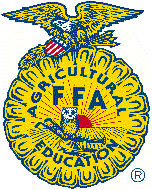 As you complete each of the following requirements for the Greenhand FFA Degree, place a check in the box and write the date on the line to the right. Be sure to complete the second page!Name: 		Date Submitted:  	Chapter Name:  		 Date Due:   	Requirement	Date CompletedI hold the Greenhand FFA Degree and have completedTwo semesters of agricultural course work.	 	I have a satisfactory SAE program in operation.Attach a description of your SAE program.	 	I have earned and productively invested $150 or worked at Least 45 unpaid hours outside of class time in an SAE program.Attach SAE records that illustrate this achievement.	 	I have effectively led a group discussion for 15 minutes.When: 		Topic:   		 	I have demonstrated five procedures of parliamentary law.List 5 procedures below:	 	1.  	2.  	3.     	4.     	5.     	I have shown progress toward individual achievement in the FFA Award program. (List Awards Below):I have a satisfactory scholastic record(List Award GPA)	 		 	Having met these requirements, I hereby submit this application for the Chapter FFA Degree.Member’s Signature	DateFOR CHAPTER USEI/We have reviewed this application and certify that the candidate has met the requirements and will be awarded the FFA Greenhand Degree.Chapter Leader’s Signature	DateFFA Advisor’s Signature	DateThe FFA Chapter Degree will be awarded on  	On this page, describe your SAE (Supervised Agricultural Experience). Your description should contain evidence of what you have learned this year!